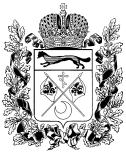 СОВЕТ ДЕПУТАТОВМУНИЦИПАЛЬНОГО ОБРАЗОВАНИЯ ГЕОРГИЕВСКИЙ  СЕЛЬСОВЕТ АЛЕКСАНДРОВСКОГО РАЙОНА ОРЕНБУРГСКОЙ ОБЛАСТИПЕРВЫЙ СОЗЫВРЕШЕНИЕот  14.03.2006 г.								                        №  61с. ГеоргиевкаОб обустройстве места захоронения расположенного на территории муниципального образования Георгиевский сельсоветНа основании п.22. ст.5 Устава муниципального образования Георгиевский сельсовет, в связи с необходимостью благоустройства сельских кладбищ,  Совет депутатов муниципального образования Георгиевский сельсовет РЕШИЛ:           1. Подготовить и довести до населения обращение Совета депутатов к жителям сел Георгиевка, Каяпкулово, Курпячево, пос. Рощепкино  об оказании  материальной помощи в ремонте оград сельских  кладбищ.          2.  Произвести силами администрации сельсовета совместно с населением ремонт оград с целью недопущения бродячего скота на территорию кладбищ.          3.  Изыскать возможности  для благоустройства кладбищ и обновление оград по всему периметру.          4 Ответственность за исполнение настоящего решения возложить на главу муниципального образования.            5. Контроль за выполнением настоящего решения возложить на постоянную комиссию по транспорту, энергетики, коммунальному обслуживанию населения, благоустройству, социальным вопросам.         6 Решение вступает в силу со дня подписания.Председатель Советадепутатов:                                                                                            А.А.ДжураРазослано: в дело, администрации района руководителям организаций, населению, прокурору.